УКРАЇНАЧЕРНІВЕЦЬКА ОБЛАСНА РАДА         КЗ «Інститут післядипломної педагогічної освіти Чернівецької області»вул. І. Франка, . Чернівці, 58000, тел/факс (0372) 52-73-36,  Е-mail: cv_ipo@ukr.net   Код ЄДРПОУ 02125697 Від  25.01.2022  №  01-09/47           На № ________від _______Про проведення курсів підвищення кваліфікації педагогічних працівниківпри ІППОЧО з 26.01.2022 по 04.02.2022 р.Відповідно до наказів Інституту післядипломної педагогічної освіти від 02.04.2020 №41/од «Про організаційно-методичний супровід проведення курсів підвищення кваліфікації педагогічних працівників при ІППОЧО за онлайн-дистанційною  формою навчання» та від 21.01.2022 № 17/од «Про проведення курсів підвищення кваліфікації керівних та педагогічних кадрів при КЗ «Інститут післядипломної педагогічної освіти Чернівецької області» у 2022 році» та  у зв’язку з продовженням адаптивного  карантину по Україні на термін до 01.03.2022, з 24.01.2022 і до завершення карантину курси підвищення кваліфікації проводитимуться на дистанційній платформі Інституту післядипломної педагогічної освіти Чернівецької області з використанням дистанційних технологій навчання.	З цією метою надсилаємо списки слухачів укладені за результатами електронної реєстрації, які будуть проходити курси з використанням дистанційних технологій у період з 26.01.2022 по 04.02.2022 р. Усі слухачі курсів реєструються до 26.01.2022 за надісланими на їхні електронні адреси логінами та паролями та відповідно до інструкції реєстрації на дистанційній платформі ІППОЧО.   Доводимо до Вашого відома, що вартість надання освітньої послуги з підвищення кваліфікації при ІППОЧО у 2022 р. складає 460 грн. Слухачі курсів повинні визначитись з проплатою і вказати форму оплати у реєстраційній анкеті.Можливі два варіанти:з бюджету місцевих органів самоврядуванняпедагогічний працівник  здійснює оплату за власні кошти.У першому варіанті обов’язковим є укладання договору між Розпорядником коштів, Замовником і Виконавцем. За надану послугу Розпорядник коштів сплачує винагороду Виконавцеві на підставі Акту виконаних робіт.Реквізити оплати за курси:Р/р UA638201720314221003201031016 Код ЄДРПОУ 02125697МФО 820172Форми договорів та актів виконаних робіт розміщені на інформаційному сайті ІППОЧО у розділі «Навчальна робота» вкладка «Оплата». У випадку успішного завершення навчання на курсах підвищення кваліфікації з використанням дистанційних технологій та здійснення оплати за надану освітню послугу, слухачам протягом двох тижнів будуть видані електронні свідоцтва про проходження курсів підвищення кваліфікації. На інформаційному сайті ІППОЧО у розділі «Навчальна робота» вкладка «Облік виданих свідоцтв» за адресою http://ippobuk.cv.ua/?page_id=1216 будуть оприлюднені протягом 15 календарних днів списки педагогічних працівників, які пройшли курси із вказаними номерами свідоцтв. В.о. директора  Інституту                                                    Григорій БІЛЯНІН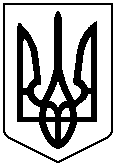 